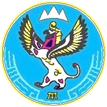 П Р И К А Зот «7» ноября 2023 г. № 01-01-10-00188в ред. от 08.12.2023 г. № 01-01-10-00226г. Горно-АлтайскОб утверждении форм предоставления сведений о результатах реализации Плана мероприятий по оптимизации расходов республиканского бюджета Республики Алтай на 2023 - 2026 годы и признании утратившими силу некоторых приказов Министерства финансов Республики АлтайВо исполнение пункта 2 распоряжения Правительства Республики Алтай от 28 сентября 2018 г. № 531-р «Об утверждении Программы оздоровления государственных финансов Республики Алтай на 2023 - 2026 годы и признании утратившими силу некоторых распоряжений Правительства Республики Алтай» приказываю:Утвердить прилагаемые:форму сведений о результатах реализации Плана мероприятий по оптимизации расходов республиканского бюджета Республики Алтай на 2023 - 2026 годы (далее - сведения), предоставляемую Комитетом ветеринарии с Госветинспекцией Республики Алтай, согласно приложению № 1 к настоящему Приказу;форму сведений, предоставляемую Министерством экономического развития Республики Алтай, согласно приложению № 2 к настоящему Приказу;форму сведений согласно приложению № 3 к настоящему Приказу, предоставляемую исполнительными органами государственной власти Республики Алтай, являющимися главными распорядителями средств республиканского бюджета Республики Алтай, которым предусмотрены бюджетные ассигнования на предоставление субсидии юридическим лицам;форму сведений согласно приложению № 4 к настоящему Приказу, предоставляемую Министерством природных ресурсов и экологии Республики Алтай и Министерством сельского хозяйства Республики Алтай.Главным распорядителям средств республиканского бюджета Республики Алтай представлять в Министерство финансов Республики Алтай (далее - Министерство) сведения по утвержденным настоящим Приказом формам:за первое полугодие – в срок до 16 июля текущего года;итоги за год - в срок до 1 марта года, следующего за отчетным годом.Отделу методологии и мониторинга (Туюнчековой К.В.) осуществлять свод сведений в течение 15 рабочих дней со дня поступления сведений в Министерство.Признать утратившими силу:приказ Министерства финансов Республики Алтай от 18 февраля 2022 г. 
№ 45-п «Об утверждении форм предоставления сведений о результатах реализации Плана мероприятий по оптимизации расходов республиканского бюджета Республики Алтай на 2022 - 2025 годы и признании утратившим силу приказа Министерства финансов Республики Алтай от 6 апреля 2020 года № 88-п»;приказ Министерства финансов Республики Алтай от 23 марта 2023 г. № 01-01-10-00045 «О внесении изменений в приказ Министерства финансов Республики Алтай от 18 февраля 2022 г. № 45-п». ПРИЛОЖЕНИЕ № 1к приказу Министерства финансов Республики Алтайот «7» ноября 2023 г. № 01-01-10-00188ФОРМА сведений о результатах реализации Плана мероприятий 
по оптимизации расходов республиканского бюджета Республики Алтай 
на 2023 - 2026 годы, предоставляемая Комитетом ветеринарии 
с Госветинспекцией Республики Алтайпо состоянию на «___»  __________ 20___ годаПРИЛОЖЕНИЕ № 2к приказу Министерства финансов Республики Алтайот «7» ноября 2023 г. № 01-01-10-00188ФОРМА сведений о результатах реализации Плана мероприятий 
по оптимизации расходов республиканского бюджета Республики Алтай на 2023 - 2026 годы, предоставляемаяМинистерством экономического развития Республики Алтайпо состоянию на «___» __________ 20___ годаПРИЛОЖЕНИЕ № 3к приказу Министерства финансов Республики Алтайот «7» ноября 2023 г. № 01-01-10-00188ФОРМА сведений о результатах реализации Плана мероприятий 
по оптимизации расходов республиканского бюджета Республики Алтай 
на 2023 - 2026 годы, предоставляемая______________________________________________________________(Наименование исполнительного органа государственной власти Республики Алтай)по состоянию на «___» __________ 20___ годаПРИЛОЖЕНИЕ № 4к приказу Министерства финансов Республики Алтайот «7» ноября 2023 г. № 01-01-10-00188ФОРМА сведений о результатах реализации Плана мероприятий по оптимизации расходов республиканского бюджета Республики Алтай на 2023 - 2026 годы, предоставляемая______________________________________________________________(Наименование исполнительного органа государственной власти Республики Алтай)по состоянию на «___» __________ 20___ годаМинистерство финансовРеспублики АлтайЧаптынова ул., д.24, г. Горно-Алтайск, 649000тел. (388-22) 2-26-21, факс (388-22) 2-32-95E-mail: info@mf.altaigov.ruwww.minfin-altay.ruОКПО 00078212, ОГРН 1020400753438ИНН/КПП 0411005460/041101001Алтай Республиканыҥ акча-манат министерствозыЧаптыновтыҥ ор., т.24, Горно-Алтайск к., 649000тел. (388-22) 2-26-21, факс (388-22) 2-32-95E-mail: info@mf.altaigov.ruwww.minfin-altay.ruОКПО 00078212, ОГРН 1020400753438ИНН/КПП 0411005460/041101001Заместитель Председателя Правительства Республики Алтай, министрО.В. Завьялова№ п/пМероприятие1Показатель1Ед. изм. 1Фактическое значение показателя на отчетную датуИнформация о ходе реализации мероприятия, о достигнутых результатах, о причинах недостижения целевого ожидаемого результата1234562.Предоставление ветеринарных услуг (работ) на платной основеДоля ветеринарных услуг (работ), оказываемых на платной основе в рамках государственного задания в общем количестве услуг (работ), предусмотренных государственным заданием%№ п/пМероприятие1Показатель1Ед. изм. 1Фактическое значение показателя на отчетную датуИнформация о ходе реализации мероприятия, о достигнутых результатах, о причинах недостижения целевого ожидаемого результата1234564.Мониторинг применения инструментов и механизмов стимулирования инвестиционного развития Республики АлтайФормирование единого перечня инструментов стимулирования инвестиционного развития Республики Алтайда/ нет4.Мониторинг применения инструментов и механизмов стимулирования инвестиционного развития Республики АлтайПроведение оценки эффективности мер инвестиционного стимулированияда/ нет6.Обеспечение формирования, утверждения и актуализации на регулярной основе республиканской адресной инвестиционной программы (далее - РАИП), предусматривающей свод информации об объектах капитального строительства, реализуемых на территории Республики Алтай, с отражением информации о сроках реализации и финансовом обеспечении в разрезе источников финансированияУтверждение РАИП в соответствии с постановлением Правительства Республики Алтай от 10 февраля 2015 г. № 38 «Об утверждении Порядка формирования и реализации республиканской адресной инвестиционной программы и предоставления субсидий и иных межбюджетных трансфертов из республиканского бюджета Республики Алтай местным бюджетам на софинансирование капитальных вложений в объекты муниципальной собственности, и признании утратившими силу некоторых постановлений Правительства Республики Алтай»да/ нет7.Установление результатов при  предоставлении субсидий юридическим лицамДоля порядков предоставления субсидий юридическим лицам, предусматривающих результаты предоставления указанных субсидий%7.Установление результатов при  предоставлении субсидий юридическим лицамРеквизиты нормативного правового акта, которым установлен порядок предоставления субсидий юридическим лицам1)1)1)7.Установление результатов при  предоставлении субсидий юридическим лицамРеквизиты нормативного правового акта, которым установлен порядок предоставления субсидий юридическим лицам2)2)2)7.Установление результатов при  предоставлении субсидий юридическим лицамРеквизиты нормативного правового акта, которым установлен порядок предоставления субсидий юридическим лицамn)n)n)8.Совершенствование нормативных правовых актов Правительства Республики Алтай, регулирующих нормирование в сфере закупок товаров, работ, услуг для нужд Республики АлтайВнесение изменений в нормативные правовые акты Правительства Республики Алтай, регулирующие нормирование в сфере закупок товаров, работ, услуг для нужд Республики Алтайда/ нет9.Ведение централизованных закупок для нужд государственных заказчиковПрименение централизованных закупокда/ нет10.Развитие централизованных закупок для нужд муниципальных образований в Республике Алтай и муниципальных учрежденийРазработка и направление в муниципальные образования в Республике Алтай рекомендаций по организации централизованных закупок для нужд муниципальных образований в Республике Алтай и муниципальных учрежденийда/ нет11.Применение совместных закупок для нужд исполнительных органов государственной власти Республики Алтай и государственных учреждений Республики АлтайДоля совместных закупок в общем объеме закупок%17.Обеспечение перехода  государственных программ Республики Алтай на новую систему управления с учетом Положения о системе управления государственными программами Российской Федерации, утвержденного постановлением Правительства Российской Федерации от 26 мая 2021 г. № 786Утверждение (внесение изменений) нормативных правовых актов Республики Алтай, регламентирующих процессы формирования, реализации и оценки эффективности государственных программ Республики Алтай№ п/пМероприятие1Показатель1Ед. изм. 1Фактическое значение показателя на отчетную датуИнформация о ходе реализации мероприятия, о достигнутых результатах, о причинах недостижения целевого ожидаемого результата1234567.Установление результатов при  предоставлении субсидий юридическим лицамДоля порядков предоставления субсидий юридическим лицам, предусматривающих результаты предоставления указанных субсидий%7.Установление результатов при  предоставлении субсидий юридическим лицамРеквизиты нормативного правового акта, которым установлен порядок предоставления субсидий юридическим лицам1)1)1)7.Установление результатов при  предоставлении субсидий юридическим лицамРеквизиты нормативного правового акта, которым установлен порядок предоставления субсидий юридическим лицам2)2)2)7.Установление результатов при  предоставлении субсидий юридическим лицамРеквизиты нормативного правового акта, которым установлен порядок предоставления субсидий юридическим лицамn)n)n)№ п/пМероприятие1Показатель1Ед. изм. 1Фактическое значение показателя на отчетную датуИнформация о ходе реализации мероприятия, о достигнутых результатах, о причинах недостижения целевого ожидаемого результата1234564.Мониторинг применения инструментов и механизмов стимулирования инвестиционного развития Республики АлтайПроведение оценки эффективности мер инвестиционного стимулированияда/ нет